Консультация для родителей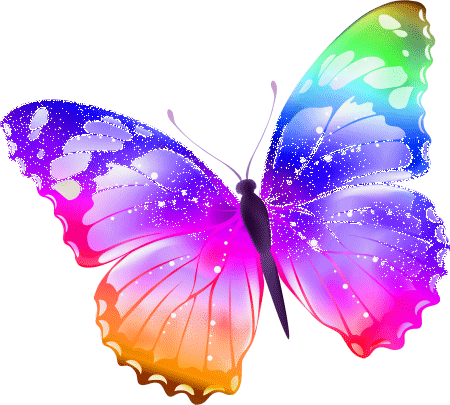 Роль музыкально-дидактических игр на развитие музыкальных способностей у детей дошкольного возрастаИз всех видов искусства музыка обладает наибольшей силой воздействия на человека, непосредственно обращаясь к его душе, миру его переживаний, настроений. Её называют языком чувств, моделью человеческих эмоций. Музыка играет огромную роль в процессе воспитания духовности, культуры, эмоциональной и познавательной сторон личности человека.Современными исследователями доказано, что формировать музыкальные способности нужно начинать как можно раньше. Чем раньше дети приобщаются к миру музыки, тем более музыкальными они впоследствии становятся, и тем радостнее и желаннее будут для них новые встречи с музыкой. Бедность музыкальных впечатлений детства, их отсутствие вряд ли можно будет восполнить позднее, будучи взрослым. Может поэтому, многие специалисты утверждают, что дошкольный возраст самый благоприятный период для формирования музыкальных способностей.Развитие музыкальных способностей, их формирование одна из интереснейших проблем, привлекающая внимание исследователей на протяжении многих лет. Изучение этой проблемы актуально в связи с тем, что развитие музыкальных способностей, музыкального вкуса, эмоциональной отзывчивости в детском возрасте создаст фундамент музыкальной культуры человека в будущем.Последние десятилетия характеризуются значительным ростом внимания к развитию музыкальных способностей подрастающего поколения. Развитие музыкальных способностей - одна из главных задач музыкального воспитания.Специалисты - музыканты выделяют три вида музыкальных способностей:1) ладовое чувство - проявляется при восприятии музыки, как эмоциональное переживание, прочувствованное восприятие;2) музыкально-слуховое представление, включает в себя память и воображение, эта способность, проявляющая в воспроизведении по слуху мелодии;3) чувство ритма - это восприятие и воспроизведение временных отношений в музыке - это способность активно переживать музыку, чувствовать эмоциональнуювыразительность музыкального ритма и точно воспроизводить его.Одним из важнейших средств развития музыкальных способностей детей являются музыкально-дидактические игры. В игровой форме музыкальные способности у детей развиваются намного интереснее и эффективнее.Музыкально- дидактические игры всегда интересны детям, всегда вызывают желания участвовать в них. Это универсальный метод в музыкальном воспитании, который позволяет в доступной форме привить детям интерес и любовь к музыке, дать им понятия основ музыкальной грамоты. Музыкально- дидактические игрыразвивают у детей чувство ритма, координацию движений, творческих способностей, а также является хорошим средством для раскрепощения стеснительных детей.Педагогическая ценность музыкально-дидактических игр в том, что они открывают перед ребенком путь применения полученных знаний в жизненной практике.Применение музыкально-дидактических игр на занятиях в детском саду дает возможность провести их наиболее содержательно, часто музыкально- дидактические игры являются ведущим видом деятельности.Музыкально-дидактические игры осваиваются детьми постепенно. Ознакомление с новой игрой происходит в основном во время музыкальных занятий. Знакомлю детей с правилами игры, ставлю перед ними определенную дидактическую задачу. Усвоенные на занятиях правила и игровые действия музыкально-дидактических игр переносятся детьми в их самостоятельную деятельность, что считается одним из эффективных средств при развитии музыкальных способностей.Большая роль в организации и проведении музыкально-дидактической игры принадлежит воспитателю, который является инициатором проведения игры в группе, на прогулке или в других режимных процессах. Воспитатели закрепляют и обогащают в процессе музыкально-дидактической игры музыкальные впечатления, навыки, знания и способности детей. Он тактично направляет ход игры, следит за взаимоотношениями играющих, сохраняет самостоятельный и творческий характер игровой деятельности детей. Впоследствии дети могут и самостоятельно играть, без помощи педагога, выбрав ведущего среди сверстников.Но чтобы воспитателю правильно организовать игру, чтобы руководить самостоятельной деятельностью дошкольников, умением творчески мыслить он сам должен владеть специальными навыками и знаниями, знать музыкальный репертуар. Поэтому планирую различные формы работы с воспитателями по развитию их музыкальной грамотности и музыкальной деятельности детей. Систематически провожу беседы, консультации, во время которых воспитатели знакомятся с содержанием музыкально-дидактических игр, получают советы и рекомендации по проведению игр со всеми детьми или с подгруппой, узнают, как лучше организовать игры в группе, на прогулке; теоретические и практические семинары, творческие мастерские, показ открытых музыкальных занятий.Считаю, что одними усилиями музыкального руководителя без поддержки родителей и воспитателей трудно добиться желаемых результатов в музыкальном развитии детей, а также их музыкальных способностей.Музыкальное воспитание в семье имеет свои возможности: слушание радио и телепередач, аудиозаписей, музыкальных сказок, песен из мультфильмов, фрагментов классической музыки. Родители в домашней обстановке могут организовать и провести музыкально-дидактическую игру со своим ребенком. С содержанием, организацией и проведением музыкально-дидактических игр знакомлю родителей на родительских собраниях, а также помещаю материал на информационные стенды и в папках - передвижках.Родители, хорошо зная своего ребенка, характер, увлечения, склонности и найдя нужный подход, могут заинтересовать его музыкой, игрой, постоянно обогащать музыкальные впечатления и одновременно развивать музыкальные способности. 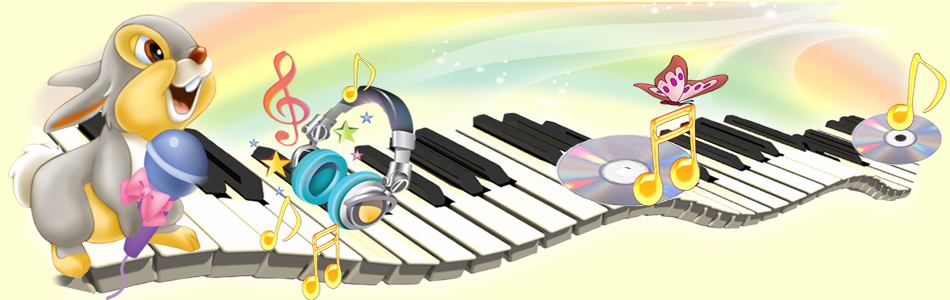 